Tuesday 23rd February 2021Can you write sentences to describe the toys in the text using the correct verb tense?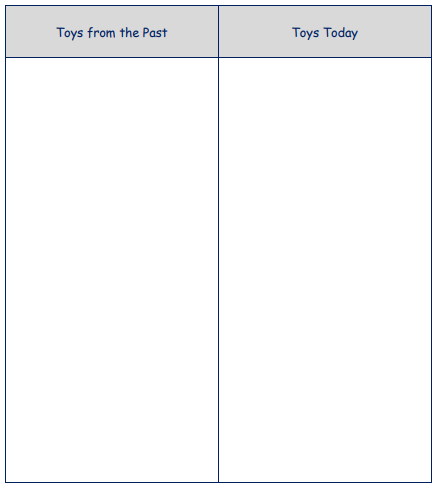 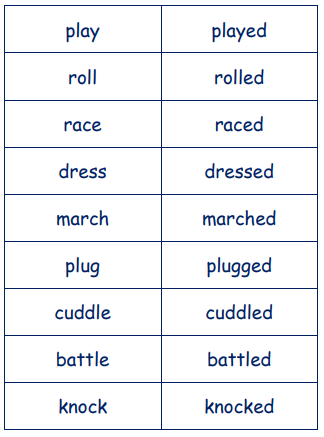 